Технология проекта в ДОУ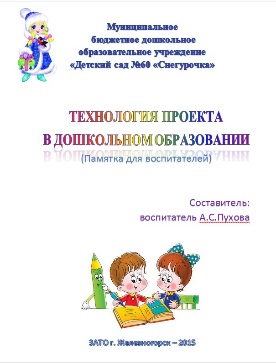 (шпаргалка для педагогов)Проект - это комплекс взаимосвязанных мероприятий, направленных на достижение четко обозначенной цели, в течение заданного периода времени с ориентацией на четкие требования к качеству конкретного результата, с использованием ограниченных финансов и других ресурсов, в условиях активного взаимодействия с внешней средой.Портфолио – это пять «П»Основная цель проектного метода в ДОУРазвитие свободной творческой личности ребенка, которое определяется задачами развития и задачами исследовательской деятельности детей.Задачи развития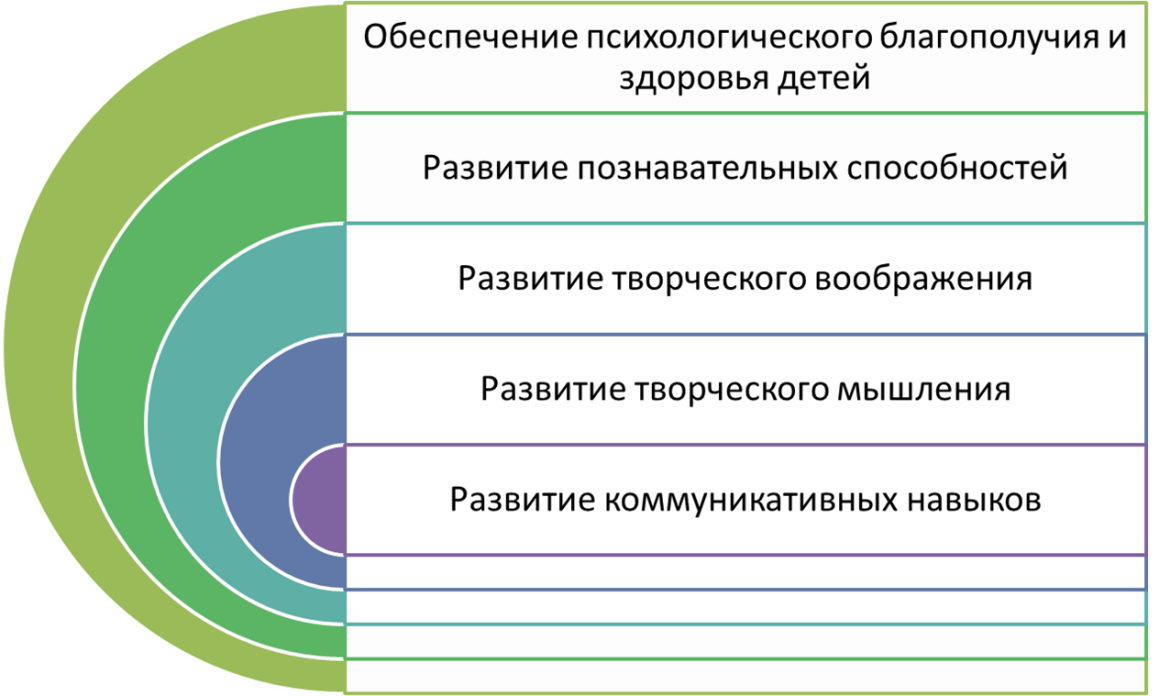 Этапы работы над проектомМодель «3 – х вопросов»
опора на опыт детей по теме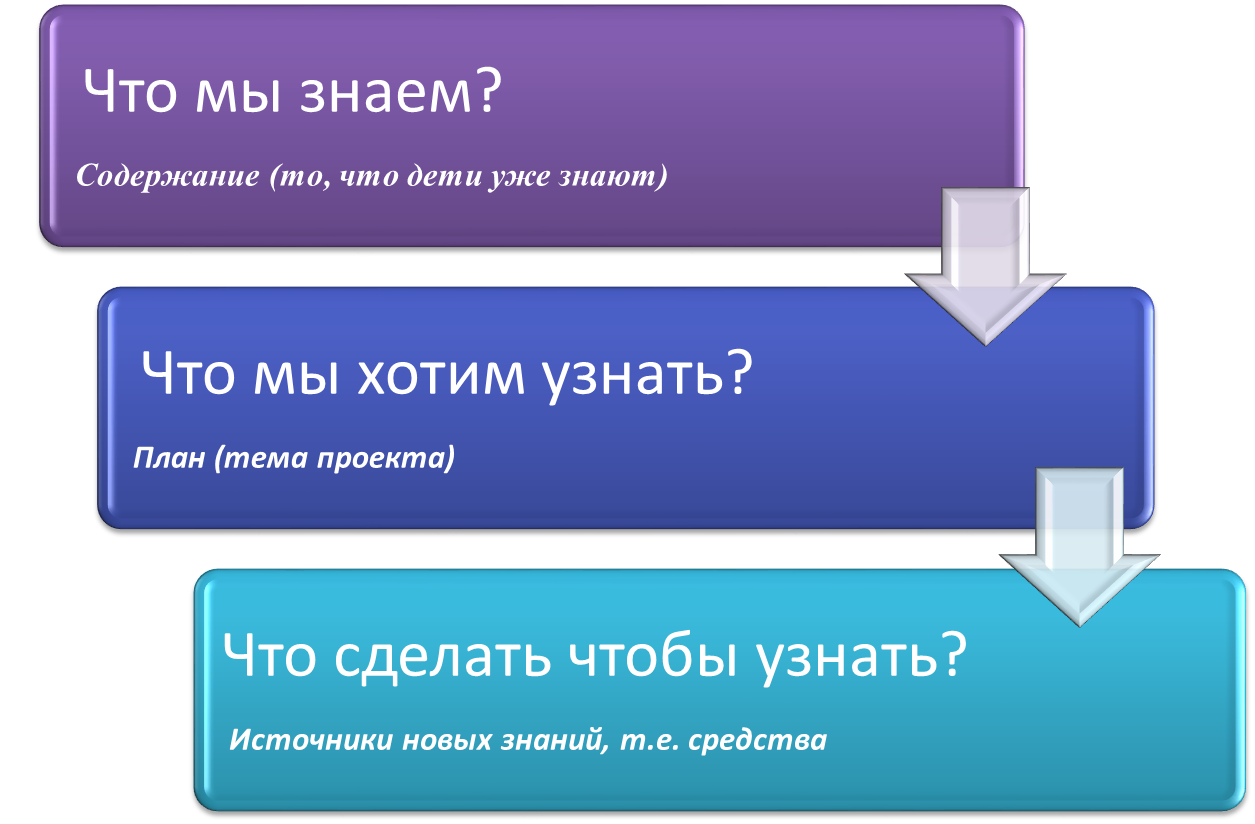 Структура проекта обязательно включает насыщение детей наглядным материалом (видео, иллюстрации, репродукции, экскурсии, и т.д.); активизацию прошлого опыта детей в различной форме (беседы, драматизации, изодеятельность); ежедневные рефлексии; обязательное участие родителей (беседы с детьми дома, запись сказок, высказываний детей, рисование, пение, просмотр рекомендованных фильмов, спектаклей, изготовление костюмов, подарков, совместное участие в презентациях); презентация с показом того, что научились делать дети.Советы по работе над проектом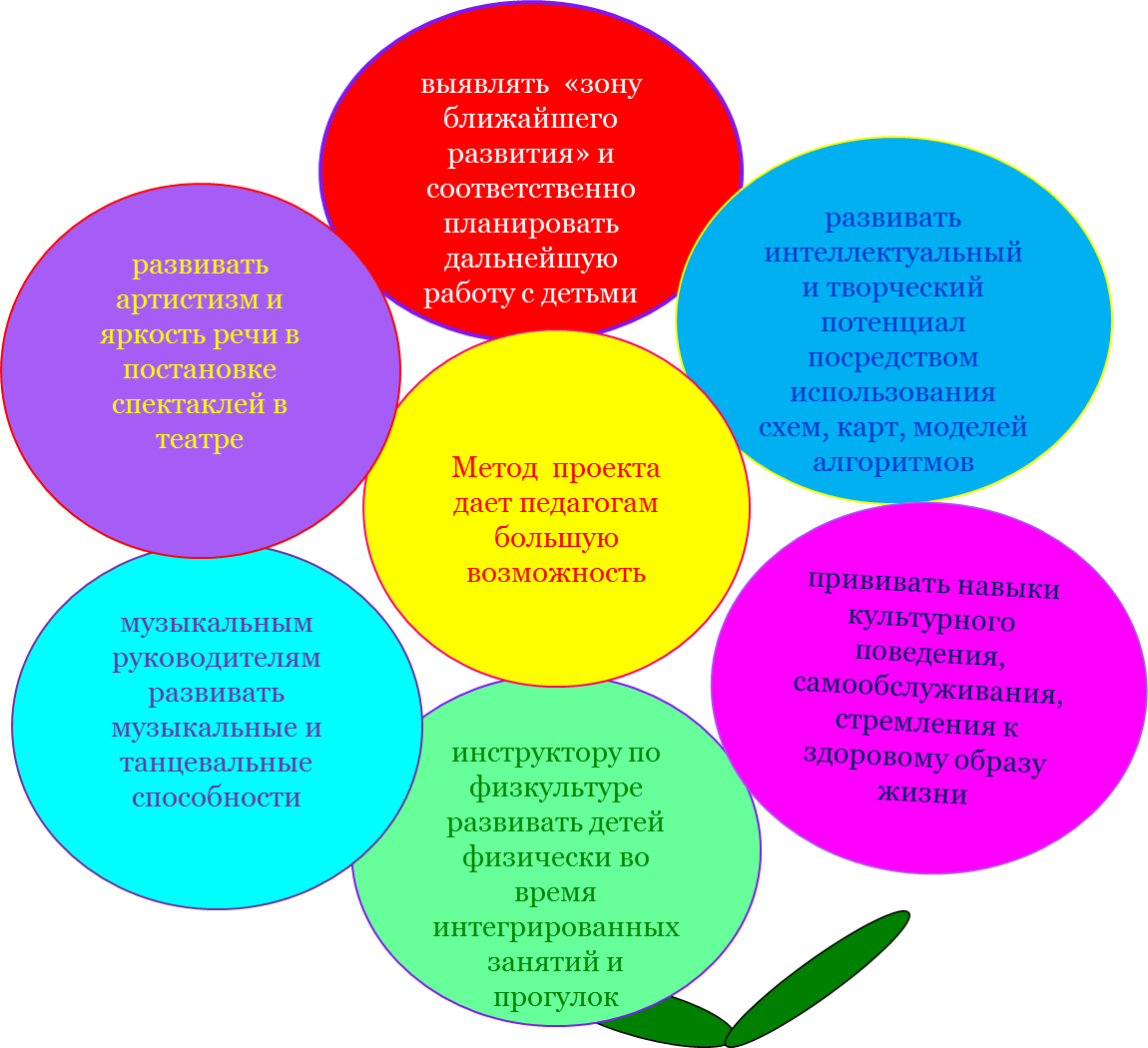 1. Глубоко изучить тематику проекта.2. При составлении совместного плана работы с детьми над проектом поддерживать детскую инициативу.3. Заинтересовать каждого ребенка тематикой проекта, поддерживать его любознательность и устойчивый интерес к проблеме.4. Создавать игровую мотивацию, опираясь на интересы детей и их эмоциональный отклик.5. Вводить детей в проблемную ситуацию, доступную для их понимания и с опорой на детский личный опыт.6. Тактично рассматривать все предложенные детьми вари­анты решения проблемы: ребенок должен иметь право на ошибку и не бояться высказываться.7. Соблюдать принцип последовательности и регулярности в работе над проектом.8. В ходе работы над проектом создавать атмосферу сотворчества с ребенком, используя индивидуальный подход.9. Развивать творческое воображение и фантазию детей.10. Творчески подходить к реализации проекта; ориентировать детей на использование накопленных наблюдений, знаний, впечатлений.11. Ненавязчиво вовлекать родителей в совместную работу над проектом, создавая радостную атмосферу совместного с ребенком творчества.	Заключительный этап проекта следует тщательно готовить и проводить в виде презентации, шоу, театрализованного действа и т.п.ЭтапыДеятельность педагогаДеятельность детей1 этапорганизационный- Формулирует проблему (цель) на основе изученных проблем детей- Вводит в игровую (сюжетную) ситуацию, мотивирует - Формулирует задачу- Определяется продукт проекта- Вхождение в проблему. - Вживание в игровую ситуацию, проник2 этапПланирование работы- Помогает в решении задачи.  -Разрабатывает план достижения цели- Помогает спланировать, составляет план-схему проекта деятельности- Привлекает специалистов к осуществлению проекта- Организует деятельность.- Объединение детей в рабочие группы. - Распределение амплуа.- Разработка проекта (план деятельности по достижении цели) 3 этап Реализация проекта- Практическая помощь (по необходимости). - Направляет и контролирует осуществление проекта (это могут быть домашние задания для самостоятельного выполнения, уточнения информации и пр.)- Осуществляет сбор накопленного материала- Формирование специфических знаний, умений,  навыков.- Дети получают информацию из различных источников, различными способами (родители + педагоги + специалисты + внешние специалисты (из социума)4 этап Презентация проекта- Подготовка к презентации.- Презентация.- Продукт деятельности готовят к презентации. - Представляют (зрителям или экспертам) продукт деятельности.- Непосредственно презентация продукта деятельности